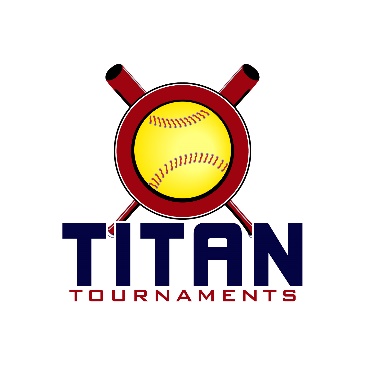 	Thanks for playing ball with Titan!	
Park Address:  Al Bishop Softball Complex - 1082 Al Bishop Drive, Marietta, GADirector: David – 601-573-3669Format: 3 seeding games + single elimination bracket playRoster and Waiver Forms must be submitted to the onsite director upon arrival and birth certificates must be available on site in each head coach’s folder.Entry Fee - $355
Admission - $7 Per Spectator
Sanction $35 if unpaid in 2021
Coaches – 3 Passes Per TeamPlease check out the How much does my team owe document.Run rule is 12 after 3, 10 after 4, 8 after 5. Games are 7 innings if time permits.Pitching rule overview – 1. The pitcher’s pivot foot shall maintain contact with the pitcher’s plate until the forward step. Note: a pitcher may take a step back with the non-pivot foot from the plate prior, during, or after the hands are brought together. 
2. Illegal Pitch – Is a ball on the batter. Note: Runners will not be advanced one base without liability to be put out.The on deck circle is on your dugout side. If you are uncomfortable with your player being that close to the batter, you may have them warm up further down the dugout, but they must remain on your dugout side.
Headfirst slides are allowed, faking a bunt and pulling back to swing is allowed.Runners must make an attempt to avoid contact, but do not have to slide.
Warm Up Pitches – 5 pitches between innings or 1 minute, whichever comes first.Coaches – one defensive coach is allowed to sit on a bucket or stand directly outside of the dugout for the purpose of calling pitches. Two offensive coaches are allowed, one at third base, one at first base.
Offensive: One offensive timeout is allowed per inning.
Defensive: Three defensive timeouts are allowed during a seven inning game. On the fourth and each additional defensive timeout, the pitcher must be removed from the pitching position for the duration of the game. In the event of extra innings, one defensive timeout per inning is allowed.
An ejection will result in removal from the current game, and an additional one game suspension. Flagrant violations are subject to further suspension at the discretion of the onsite director.*Titan Return To Play Guidelines & Social Distancing To Be Observed By All**Seeding Schedule*Seeding Games are 75 minutes finish the inning*Please be prepared to play at least 15 minutes prior to your team’s scheduled start times**Bracket Games Are 75 Minutes Finish The Inning**Titan Return To Play Guidelines & Social Distancing To Be Observed By All**Seeding Schedule*Seeding Games are 75 minutes finish the inning*Please be prepared to play at least 15 minutes prior to your team’s scheduled start times**Titan Return To Play Guidelines & Social Distancing To Be Observed By All**Seeding Schedule*Seeding Games are 75 minutes finish the inning*Please be prepared to play at least 15 minutes prior to your team’s scheduled start times**Bracket Games Are 75 Minutes Finish The Inning**Please be prepared to play at least 15 minutes prior to your team’s scheduled start times*Gold BracketSilver BracketBronze BracketTimeFieldGroupTeamScoreTeam10U “B/C” – Al Bishop Softball Complex10U “B/C” – Al Bishop Softball Complex10U “B/C” – Al Bishop Softball Complex10U “B/C” – Al Bishop Softball Complex10U “B/C” – Al Bishop Softball Complex10U “B/C” – Al Bishop Softball Complex8:00110UTitans 20110-5EC Edge – Martin9:25110UEC Edge – Martin12-2AP Matthews10:50110UN/A0-1West Cobb eXtreme 1112:15110UTitans 20111-5AP Matthews1:40110UBombSquad6-2West Cobb eXtreme 113:05110UEC Edge - Martin2-6BombSquad3:05210UTitans 201110-1West Cobb eXtreme 114:30110UEC Edge - Martin5-1West Cobb extreme 114:30210UBombSquad1-0AP Matthews5:551Bracket Game 14 Seed
Titans 20110-55 Seed
EC Edge – Martin5:552Bracket Game 22 Seed
Bombsquad9-43 Seed
WC eXtreme 117:201Bracket Game 31 Seed
AP Matthews0-1Winner of Game 1
EC Edge – Martin8:45C-Ship1Bracket Game 4Winner of Game 2
Bombsquad2-4Winner of Game 3
EC Edge - MartinTimeFieldGroupTeamScoreTeam12U “Titan” – Al Bishop Softball Complex12U “Titan” – Al Bishop Softball Complex12U “Titan” – Al Bishop Softball Complex12U “Titan” – Al Bishop Softball Complex12U “Titan” – Al Bishop Softball Complex12U “Titan” – Al Bishop Softball Complex8:00412UEC Edge 099-10NextLvl Fisher 088:00512UCrossfire 082-6GA Power 08 Leguin9:25412UNorth GA Saints14-2Team GA Fastpitch Lamb9:25512UDecatur Venom2-7AP Rountree10:50412UEC Edge 097-4Team GA Fastpitch Lamb10:50512UCrossfire 087-3NextLvl Fisher 0812:15412UNorth GA Saints1-8GA Power 08 Leguin12:15512UDecatur Venom3-4NextLvl Fisher 081:40412UNorth GA Saints9-8EC Edge 091:40512UCrossfire 087-6AP Rountree3:05412UDecatur Venom9-0Team GA Fastpitch Lamb3:05512UGA Power 08 Leguin1-5AP RountreeTimeFieldGroupTeamScoreTeam12U “Spartan” – Al Bishop Softball Complex12U “Spartan” – Al Bishop Softball Complex12U “Spartan” – Al Bishop Softball Complex12U “Spartan” – Al Bishop Softball Complex12U “Spartan” – Al Bishop Softball Complex12U “Spartan” – Al Bishop Softball Complex8:00212UGA Power 08 Rodgers10-3NextLvl Lady Eagles8:00312UGA Power 0911-1Lady Dukes James9:25212UPremier Fastpitch Mitchell5-8NextLvl Lady Eagles9:25312UNorth GA Wolfpack19-2Lady Dukes James10:50212UGA Power 08 Rodgers1-5Lady Dukes Buffington10:50312UGA Power 097-13North GA Wolfpack12:15212UGA Power 08 Rodgers9-1Premier Fastpitch Mitchell12:15312UNxtLvl Lady Eagles12-2Lady Dukes James1:40212UGA Power 093-0Lady Dukes Buffington1:40312UPremier Fastpitch Mitchell9-10Lady Dukes James3:05212UNorth GA Wolfpack4-8Lady Dukes Buffington4:303Bracket Game 1Titan 3 Seed
Crossfire 0810-2Spartan 2 Seed
GA Power 08 Rodgers5:553Bracket Game 2Spartan 1 Seed
Lady Dukes 088-4Titan 2 Seed
AP Rountree7:203Bracket Game 3Titan 1 Seed
GA Power 08 Leguin13-7Winner of Game 1
Crossfire 088:45
C-Ship3Bracket Game 4Winner of Game 2
Lady Dukes 0810-1Winner of Game 3
GA Power 08 Leguin4:304Bracket Game 1Spartan 5 Seed
Nextlvl Lady Eagles3-7Titan 5 Seed
Nextlvl Fisher5:554Bracket Game 2Titan 4 Seed
North GA Saints1-7Spartan 4 Seed
North GA Wolfpack7:204Bracket Game 3Spartan 3 Seed
GA Power 097-5Winner of Game 1
Nextlvl Fisher8:45
C-Ship4Bracket Game 4Winner of Game 2
North GA Wolfpack4-8Winner of Game 3
GA Power 094:305Bracket Game 1Titan 8 Seed
Team GA Lamb10-2Spartan 7 Seed
Premier Fastpitch5:555Bracket Game 2Spartan 6 Seed
Lady Dukes James3-12Titan 7 Seed
EC Edge – Martin7:205Bracket Game 3Titan 6 Seed
Decatur Venom10-2Winner of Game 1
Team GA Lamb8:45
C-Ship5Bracket Game 4Winner of Game 2
EC Edge – Martin1-12Winner of Game 3
Decatur Venom